Course unitDescriptor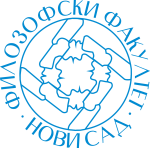 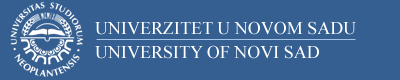 Course unitDescriptorFaculty of PhilosophyFaculty of PhilosophyGENERAL INFORMATIONGENERAL INFORMATIONGENERAL INFORMATIONGENERAL INFORMATIONStudy program in which the course unit is offeredStudy program in which the course unit is offeredPhilosophyPhilosophyCourse unit titleCourse unit titleHellenistic - Roman philosophyHellenistic - Roman philosophyCourse unit codeCourse unit code15флфл00415флфл004Type of course unitType of course unitCompulsoryCompulsoryLevel of course unitLevel of course unitBachelorBachelorField of Study (please see ISCED)Field of Study (please see ISCED)0223 Philosophy and ethics0223 Philosophy and ethicsSemester when the course unit is offeredSemester when the course unit is offeredsummersummerYear of study (if applicable)Year of study (if applicable)11Number of ECTS allocatedNumber of ECTS allocated1010Name of lecturer/lecturersName of lecturer/lecturersPhD Željko Kaluđerović, Associate ProfessorPhD Željko Kaluđerović, Associate ProfessorName of contact personName of contact personMA Ana Miljević, Teaching Assistant MA Ana Miljević, Teaching Assistant Mode of course unit deliveryMode of course unit deliveryFace-to-face Face-to-face Course unit pre-requisites (e.g. level of language required, etc)Course unit pre-requisites (e.g. level of language required, etc)//PURPOSE AND OVERVIEW (max 5-10 sentences)PURPOSE AND OVERVIEW (max 5-10 sentences)PURPOSE AND OVERVIEW (max 5-10 sentences)PURPOSE AND OVERVIEW (max 5-10 sentences)Lectures in the subject “Hellenistic-Roman philosophy” should familiarize students with the best thinker of whole ancient philosophy, Aristotle. The intention is, latter, to enplane the causes and the consequences of the fall classic Hellenic polis and to  frame Hellenistic-Roman age itself, which will be presented through the plurality of philosophical paradigms, doctrines and schools. A special accent will be on the stoicism, the Epicureanism and the scepticism in  all its variety of manifestations as well as Peripatetics, Academics, Eclectics, Neopythagoreans , philosophy of Hebrew-Hellenic provenience, and finally on Plotinus and other Neoplatonists.Lectures in the subject “Hellenistic-Roman philosophy” should familiarize students with the best thinker of whole ancient philosophy, Aristotle. The intention is, latter, to enplane the causes and the consequences of the fall classic Hellenic polis and to  frame Hellenistic-Roman age itself, which will be presented through the plurality of philosophical paradigms, doctrines and schools. A special accent will be on the stoicism, the Epicureanism and the scepticism in  all its variety of manifestations as well as Peripatetics, Academics, Eclectics, Neopythagoreans , philosophy of Hebrew-Hellenic provenience, and finally on Plotinus and other Neoplatonists.Lectures in the subject “Hellenistic-Roman philosophy” should familiarize students with the best thinker of whole ancient philosophy, Aristotle. The intention is, latter, to enplane the causes and the consequences of the fall classic Hellenic polis and to  frame Hellenistic-Roman age itself, which will be presented through the plurality of philosophical paradigms, doctrines and schools. A special accent will be on the stoicism, the Epicureanism and the scepticism in  all its variety of manifestations as well as Peripatetics, Academics, Eclectics, Neopythagoreans , philosophy of Hebrew-Hellenic provenience, and finally on Plotinus and other Neoplatonists.Lectures in the subject “Hellenistic-Roman philosophy” should familiarize students with the best thinker of whole ancient philosophy, Aristotle. The intention is, latter, to enplane the causes and the consequences of the fall classic Hellenic polis and to  frame Hellenistic-Roman age itself, which will be presented through the plurality of philosophical paradigms, doctrines and schools. A special accent will be on the stoicism, the Epicureanism and the scepticism in  all its variety of manifestations as well as Peripatetics, Academics, Eclectics, Neopythagoreans , philosophy of Hebrew-Hellenic provenience, and finally on Plotinus and other Neoplatonists.LEARNING OUTCOMES (knowledge and skills)LEARNING OUTCOMES (knowledge and skills)LEARNING OUTCOMES (knowledge and skills)LEARNING OUTCOMES (knowledge and skills)Overmaster the basic doctrine, ideas and terms of Hellenistic-Roman philosophy in both, systematic and historic way. Overmaster the basic doctrine, ideas and terms of Hellenistic-Roman philosophy in both, systematic and historic way. Overmaster the basic doctrine, ideas and terms of Hellenistic-Roman philosophy in both, systematic and historic way. Overmaster the basic doctrine, ideas and terms of Hellenistic-Roman philosophy in both, systematic and historic way. SYLLABUS (outline and summary of topics)SYLLABUS (outline and summary of topics)SYLLABUS (outline and summary of topics)SYLLABUS (outline and summary of topics)Lecture:Aristotle and the end of the classic period: Aristotle and the end of the classical period: Aristotle’s systematizations of philosophy; Aristotle’s metaphysics; Aristotle’s philosophy of nature; Aristotle’s anthropology; Aristotle’s psychology; Aristotle’s logics; Aristotle’s practical philosophy; Peripatetic as a scientific/research  institution.Hellenic-Roman philosophy: general issues of the Hellenistic-Roman age; Stoic’s logics; Stoic’s cosmology; Stoic’s ethics; A difference between atomistic and epicurean understanding  atom; Epicurean ethics; Pyrrhonian critic of the perception and Aenesidemus’ critic of mind; Middle and New Academy; The impact of Cicero on the translating of the philosophical terminology in Latin; Neopythagoreans and new cynicism; Hellenistic-Hebrew synthesis recognized in doctrine of Philonous of Alexandria; Plotinus’ intellection of god ; The term of emanation in the doctrine of Plontinus; Other neoplatonic schools.Lecture:Aristotle and the end of the classic period: Aristotle and the end of the classical period: Aristotle’s systematizations of philosophy; Aristotle’s metaphysics; Aristotle’s philosophy of nature; Aristotle’s anthropology; Aristotle’s psychology; Aristotle’s logics; Aristotle’s practical philosophy; Peripatetic as a scientific/research  institution.Hellenic-Roman philosophy: general issues of the Hellenistic-Roman age; Stoic’s logics; Stoic’s cosmology; Stoic’s ethics; A difference between atomistic and epicurean understanding  atom; Epicurean ethics; Pyrrhonian critic of the perception and Aenesidemus’ critic of mind; Middle and New Academy; The impact of Cicero on the translating of the philosophical terminology in Latin; Neopythagoreans and new cynicism; Hellenistic-Hebrew synthesis recognized in doctrine of Philonous of Alexandria; Plotinus’ intellection of god ; The term of emanation in the doctrine of Plontinus; Other neoplatonic schools.Lecture:Aristotle and the end of the classic period: Aristotle and the end of the classical period: Aristotle’s systematizations of philosophy; Aristotle’s metaphysics; Aristotle’s philosophy of nature; Aristotle’s anthropology; Aristotle’s psychology; Aristotle’s logics; Aristotle’s practical philosophy; Peripatetic as a scientific/research  institution.Hellenic-Roman philosophy: general issues of the Hellenistic-Roman age; Stoic’s logics; Stoic’s cosmology; Stoic’s ethics; A difference between atomistic and epicurean understanding  atom; Epicurean ethics; Pyrrhonian critic of the perception and Aenesidemus’ critic of mind; Middle and New Academy; The impact of Cicero on the translating of the philosophical terminology in Latin; Neopythagoreans and new cynicism; Hellenistic-Hebrew synthesis recognized in doctrine of Philonous of Alexandria; Plotinus’ intellection of god ; The term of emanation in the doctrine of Plontinus; Other neoplatonic schools.Lecture:Aristotle and the end of the classic period: Aristotle and the end of the classical period: Aristotle’s systematizations of philosophy; Aristotle’s metaphysics; Aristotle’s philosophy of nature; Aristotle’s anthropology; Aristotle’s psychology; Aristotle’s logics; Aristotle’s practical philosophy; Peripatetic as a scientific/research  institution.Hellenic-Roman philosophy: general issues of the Hellenistic-Roman age; Stoic’s logics; Stoic’s cosmology; Stoic’s ethics; A difference between atomistic and epicurean understanding  atom; Epicurean ethics; Pyrrhonian critic of the perception and Aenesidemus’ critic of mind; Middle and New Academy; The impact of Cicero on the translating of the philosophical terminology in Latin; Neopythagoreans and new cynicism; Hellenistic-Hebrew synthesis recognized in doctrine of Philonous of Alexandria; Plotinus’ intellection of god ; The term of emanation in the doctrine of Plontinus; Other neoplatonic schools.LEARNING AND TEACHING (planned learning activities and teaching methods) LEARNING AND TEACHING (planned learning activities and teaching methods) LEARNING AND TEACHING (planned learning activities and teaching methods) LEARNING AND TEACHING (planned learning activities and teaching methods) Comparative method, analytical method, dialogical method (work on the original fragments and text analysis)Comparative method, analytical method, dialogical method (work on the original fragments and text analysis)Comparative method, analytical method, dialogical method (work on the original fragments and text analysis)Comparative method, analytical method, dialogical method (work on the original fragments and text analysis)REQUIRED READINGREQUIRED READINGREQUIRED READINGREQUIRED READINGAristotle, The Complete Works, ed. Jonathan Barnes, the revised Oxford translation, Princeton University Press, Princeton, 1984.Windelband, W., A History of Philosophy, The Macmillan Company, 1905.Hegel’s Lectures on The History of Philosophy, (Translated from the German by E. S. Haldane), Vol. 1, 2, Routledge & Kegan Paul, Broadway House, London, 1955.online source: http://www.gutenberg.org/files/51635/51635-h/51635-h.htmCopleston, F., A History of Philosophy, Vol. I, Greece and Rome, Image Books, Doubleday, New York, London, Toronto, Sydney, Auckland, 1993.Aristotle, The Complete Works, ed. Jonathan Barnes, the revised Oxford translation, Princeton University Press, Princeton, 1984.Windelband, W., A History of Philosophy, The Macmillan Company, 1905.Hegel’s Lectures on The History of Philosophy, (Translated from the German by E. S. Haldane), Vol. 1, 2, Routledge & Kegan Paul, Broadway House, London, 1955.online source: http://www.gutenberg.org/files/51635/51635-h/51635-h.htmCopleston, F., A History of Philosophy, Vol. I, Greece and Rome, Image Books, Doubleday, New York, London, Toronto, Sydney, Auckland, 1993.Aristotle, The Complete Works, ed. Jonathan Barnes, the revised Oxford translation, Princeton University Press, Princeton, 1984.Windelband, W., A History of Philosophy, The Macmillan Company, 1905.Hegel’s Lectures on The History of Philosophy, (Translated from the German by E. S. Haldane), Vol. 1, 2, Routledge & Kegan Paul, Broadway House, London, 1955.online source: http://www.gutenberg.org/files/51635/51635-h/51635-h.htmCopleston, F., A History of Philosophy, Vol. I, Greece and Rome, Image Books, Doubleday, New York, London, Toronto, Sydney, Auckland, 1993.Aristotle, The Complete Works, ed. Jonathan Barnes, the revised Oxford translation, Princeton University Press, Princeton, 1984.Windelband, W., A History of Philosophy, The Macmillan Company, 1905.Hegel’s Lectures on The History of Philosophy, (Translated from the German by E. S. Haldane), Vol. 1, 2, Routledge & Kegan Paul, Broadway House, London, 1955.online source: http://www.gutenberg.org/files/51635/51635-h/51635-h.htmCopleston, F., A History of Philosophy, Vol. I, Greece and Rome, Image Books, Doubleday, New York, London, Toronto, Sydney, Auckland, 1993.ASSESSMENT METHODS AND CRITERIAASSESSMENT METHODS AND CRITERIAASSESSMENT METHODS AND CRITERIAASSESSMENT METHODS AND CRITERIAOral examOral examOral examOral examLANGUAGE OF INSTRUCTIONLANGUAGE OF INSTRUCTIONLANGUAGE OF INSTRUCTIONLANGUAGE OF INSTRUCTIONEnglishEnglishEnglishEnglish